Standards and Qualities: All families should now have received an email with our recent document describing the school’s performance. For anyone who may have missed this, check out our website for a download or pop in to see the office where we have paper copies. Dates for your Diary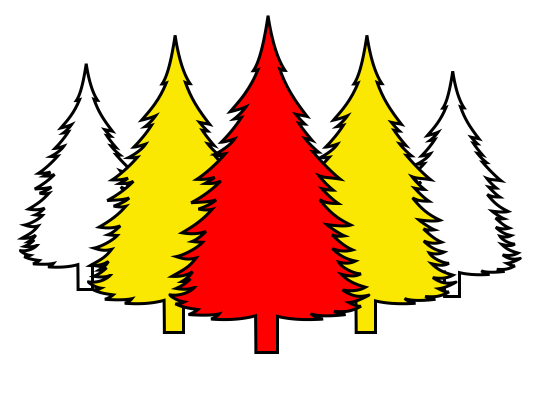 Corsehill Primary and Early Years Class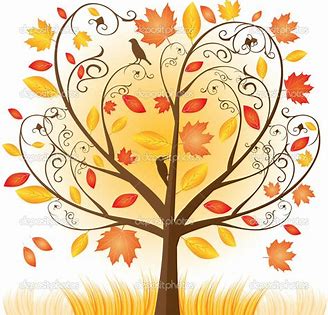 Welcome to our Term 2 newsletterhttps://blogs.glowscotland.org.uk/na/corsehillprimary/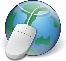                    @corsehillps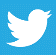 Early Years: Our Early Years building works are near completion and we have been given a date at the beginning of November to move back in. Not only has our Early Years had an amazing cosmetic lift, but these renovations will improve the service provided to our children and their families with:Access to the garden area directly from each playroomToilets and changing facilities accessed from each playroom A quiet room for small group work and for those requiring a less busy areaA multi-purpose space for games, activities and snackA designated space for family learning and groupsThe Early Years will be accessed from their new main entrance via the small back playground. Those using the Early Years are asked to use the pedestrian lane from Churchill Ave or the new pedestrian route from McGavin Ave. Children and families will no longer be able to use the Early Years garden as a walkway round the school.More information will be available to our Early Years families when we have a confirmed handover date. Primary: We are delighted to announce we have just received our silver Sports Scotland award thanks to the amazing effort of our staff, children and volunteers led by Mrs Ennis. We are now working towards our gold award and must continue to: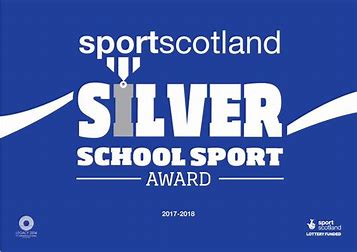 Have a sports committee led by our childrenComplete online self-assessment Continue to deliver 2 hours of PE per week Ensure 40% of our children attend an extra-curricular sportHave sport sessions offered to P1-7 throughout the yearThroughout the holidays, our all-weather pitch was renovated and the astroturf was replaced. This pitch is used daily for PE lessons and throughout breaks times and is such an asset to the school. 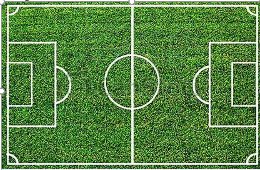 Staff News: Everyone would like to wish massive congratulations to Miss Cunningham who got married over the October holidays and re-joins us at school as Mrs Smith. We wish her and her new husband all the very best for their future together. 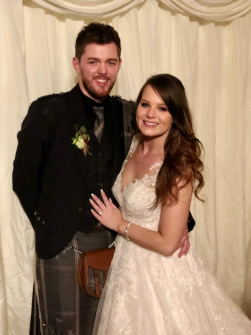 Family Learning Team: Throughout term 1, our new Family Learning Worker Sarah Nicoll has been meeting and getting to know a number of our families. Sarah is with us on a Thursday and in term 1 has been supporting some individual families, helping at fundraising events and running a family craft session. In term 2, further craft sessions will be offered as well as internet safety sessions for P6, P7 and our families. Parent Council AGM: Thanks to our families who came along to the AGM in September. Lots of fundraising ideas were discussed and suggestions made as to how the proceeds could be spent. The PC have applied for another participatory budget which, if successful, will assist in funding our panto visit for the school and show visit for the nursery. Keep your fingers crossed! As agreed at the AGM:Co-chair: Fiona Coombs and Wendy CrightonTreasurer: Tracey Wilson		Secretary: Lynn WeirMinutes will be sent to the school to be shared on the school website, allowing those who were unable to attend to remain up-to-date.P7 Fundraisers: Just before the October holidays, around a dozen family members met at 3pm in the school to discuss ways they could fundraise for our P7s. This group has been highly successful over recent years and usually has the funds needed to provide a leavers hoody for every child, a leavers-do with entertainment and snacks as well as funding a sporting excursion. Thanks to everyone who could manage. Further information is available from Shirley Welsh for those who were unable to attend but still wish to participate. 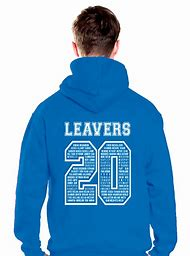 23rd OctP1, 2 & 3 year groups to Eglington Park 23rd OctFootball Team competition 29th OctParent Council @ 2pm in staffroom30th OctEYC  P7 Hallowe’en parties and activities –speak to a member of staff if you do not wish your child to participate in these. 5th NovP4 year group to Dumfries House7th NovP6 year group to Dumfries House7th NovSchool Nurse Hodge to P1 – heights and weight checks 8th NovP5 year group to Dumfries House11th NovFlu vaccinations 12th, 13th & 14th NovTermly Top Targets (Letters with appointment to follow)15th & 18th NovHolidays20th NovP7 year group to Dumfries House20th Nov Football Team competition (team still to be chosen)22nd NovVision Performance Drama taster sessions for each class22nd NovDay of Dance @ The Portal (Country Dancing team)4th DecP6 year group to Old Parish Church for activities6th DecEarly Years Class Bake Sale8th DecParent Council Bag Pack @ Morrisons11th DecEarly Years and school Christmas Sing Song and Mince Pie family event 9.15am and repeated at 1.45pm12th DecSchool Choir to perform @ Morrisons16th DecP6 & P7 year group party17th DecP4 & P5 year group party18th DecEarly Years Class Christmas party18th DecPrimary school to Cinderella Panto 19th DecP1, 2 & 3 year group party20th Dec Early Years Class  to McDougalls show 20th DecSchool Christmas service at Kilwinning Old Parish Church (weather dependant)